CONTENIDO1	OBJETIVO DEL DOCUMENTO	22	ABREVIATURAS Y DEFINICIONES	23	REFERENCIAS	24	GENERALES	35	SITUACION ACTUAL	36	REQUERIMIENTOS DE ALTO NIVEL	37	PROYECTOS RELACIONADOS	48	SISTEMAS / APLICACIONES / MÓDULOS / FUNCIONALIDADES RELACIONADOS	49	PROPUESTA	410	REGISTRO DE STAKEHOLDERS	411	REGISTRO DE RIESGOS INICIALES	512	CRONOGRAMA DE HITOS	513	ASIGNACIÓN DE RESPONSABILIDADES	514	FECHAS	515	LISTA DE REQUERIMIENTOS APROBADOS PARA EL PROYECTO	516	LISTA DE REQUERIMIENTOS NO APROBADOS PARA EL PROYECTO	617	BITÁCORA DE CONTROL DE CAMBIOS	6OBJETIVO DEL DOCUMENTO[Describir las necesidades, expectativas, reglas de negocio, funcionalidades, restricciones e interfaces de las soluciones tecnológicas y definir los requerimientos de manera detallada, Definir la descripción de la funcionalidad de la solución tecnológica de TIC y mantenerla actualizada durante su desarrollo.]ABREVIATURAS Y DEFINICIONESREFERENCIASGENERALESDescripción General[Qué, quién, cómo, cuándo y dónde]Objetivo General[Escribir objetivos medibles a cumplir en un periodo de tiempo, costo y alcance.]SITUACION ACTUALFlujo de operación Actual[Describir el flujo de actividades de la operación actual antes de completar el proyecto.]Justificación del proyecto[Escribir brevemente lo que necesita la Institución, de acuerdo a su situación actual, así como describir la utilidad que se espera obtener con la solución tecnológica y lo que se espera alcanzar después de completar el proyecto.]REQUERIMIENTOS DE ALTO NIVELPROYECTOS RELACIONADOSSISTEMAS / APLICACIONES / MÓDULOS / FUNCIONALIDADES RELACIONADOSPROPUESTA[Redactar la propuesta de solucióntecnológica que será desarrolladaen el proyecto]Diagrama de la Solución[Aquí se deberá integrar el diagrama que muestre los componentes de la solución, con base en los requerimientos funcionales, incluyendo todas las acciones, secuencias, entradas, salidas, interfaces y asociaciones para la solución tecnológica.]REGISTRO DE STAKEHOLDERSREGISTRO DE RIESGOS INICIALES[En este listado se estiman y priorizan los requisitos de alto nivel del Proyecto. La lista es definida por los stakeholders.]CRONOGRAMA DE HITOS[Diagrama de hitos que se llevará a cabo a lo largo de todo el proyecto.]ASIGNACIÓN DE RESPONSABILIDADESFECHASLISTA DE REQUERIMIENTOS APROBADOS PARA EL PROYECTO[Se debe reflejar de forma muy clara, cuales son los requisitos de aprobación del proyecto. Debe ser una aprobación específica con  base en características medibles y perfectamente especificadas.Se debe indicar, de manera unívoca, cuales son las personas encargadas de la aprobación de los entregables y del producto final.También se debe reflejar los criterios de aprobación, por cada una de las fases, de todos los entregables y del producto final resultante de la ejecución del proyecto. ]LISTA DE REQUERIMIENTOS NO APROBADOS PARA EL PROYECTO[Es la lista de requerimientos que no se encuentran dentro del alcance del proyecto, así como una justificación de los mismos.]BITÁCORA DE CONTROL DE CAMBIOSCarta de Inicio del Proyecto de Soluciones TecnológicasCarta de Inicio del Proyecto de Soluciones Tecnológicas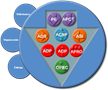 MAAGTICSIDST-MADISRegistrar las necesidades, expectativas, restricciones e interfaces para el desarrollo de la solución tecnológica de TIC. Definir los requerimientos de usuario y dar inicio formal al proyecto.Proyecto:ID:Proyecto:ID:Proyecto:ID:Registrar las necesidades, expectativas, restricciones e interfaces para el desarrollo de la solución tecnológica de TIC. Definir los requerimientos de usuario y dar inicio formal al proyecto.Abreviación o acrónimoDescripción[Siglas, abreviaciones o acrónimos][Escribir una breve descripción y/o significado]Nombre del documentoDescripción y ubicación del documento[Nombrar los documentos a los que se hace referencia en este documento][Escribir una breve descripción del documento e indicar su ubicación física o lógica]IDTipo/Subtipo de Requerimiento(Funcional o no funcional)Descripción del Requerimiento[Clave del requerimiento][Funcional o no funcional][Describir el requerimientoNota: Característica requerida del sistema que expresa una capacidad de acción del mismo o una funcionalidad.Ejemplo: Calculo de una hoja de costos, mostrar datos de una nota médica, etc. No Funcional: característica requerida del sistema, del proceso de desarrollo, del servicio prestado o cualquier otro aspecto del desarrollo que señala una restricción del mismo.Ejemplo: exigencias de uso de un lenguaje de programación, servicio de soporte, espacio de almacenamiento, rendimiento, etc.]Nombre del ProyectoTipo y Descripción de la Dependencia(Alcance, Recursos Humanos, Recursos Financieros, Entregables)[Nombre del proyecto con el que comparte objetivos, recursos, etc. Por ejemplo en caso de ser un programa de proyectos][Descripción de los tipos de relaciones del proyecto o del programa de proyectos con los que se encuentra relacionados]Sistema/Aplicación/Módulo/FuncionalidadTipo y Descripción de la Dependencia(Entrada, Salida)[Sistemas, aplicaciones, módulos o funcionalidades que están relacionados con el proyecto, para su gestión][Indicar el tipo de elemento que se está relacionando y su relación, por ejemplo, si la salida del sistema, aplicación, módulo o funcionalidad es la entrada para la realización de este proyecto o viceversa.]NombreInstituciónPuestoRolAdministrador del Proyecto
Área:Solicitante
Área Usuaria Solicitante:Patrocinador:[Nombre completo, Puesto, Área][Nombre completo, Puesto, Área][Nombre completo, Puesto, Área]Fecha estimada de Inicio:Fecha Estimada de Finalización:Fecha de Puesta en Producción:[DD.MM.AAAA][DD.MM.AAAA][DD.MM.AAAA]RevisiónDescripción del cambioFecha01Actualización de la imagen institucionalJUN 1502Transición del SGC de la Norma ISO 9001:2008 a la Norma ISO 9001:2015MAY 1803Actualización de Imagen InstitucionalDIC 20